Development Matters - Non-statutory curriculum guidance for the early years foundation stage (publishing.service.gov.uk)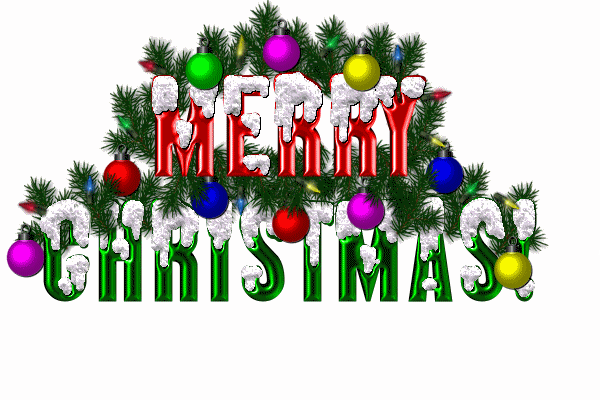 Staff listBrampton & Hilltop Pre-school Manager: Sarah Baileymanager@portisheadpreschool.co.ukBusiness admin: Christine Hunter administrator@portisheadpreschool.co.ukBrampton Deputy: Sue TileyPre-school assistant/Inclusion & SEND co-ordinator: Sally TargettPre-school assistant/Health and Safety officer: Helen TarrantPre-school assistants: Sally Skuse, Ali Rowcliffe andSarah DerrickBrampton tel. 01275 817834 Mobile:07918 423377Welcome back to term 2.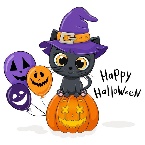 It’s been a spooky start to term with the children enjoying the Halloween season and having fun using their creative skills to make potions and dress up as wizards and witches.We have a busy term planned full of learning which will also include a collaborative Nativity with our Hilltop setting at St. Peter’s Church on Wednesday 6th December and a Christmas party on the last day of term. Below is our planning guide including songs the children will be learning. Please support us by singing these songs with the children as we approach the yuletide festivities.Welcome back to term 2.It’s been a spooky start to term with the children enjoying the Halloween season and having fun using their creative skills to make potions and dress up as wizards and witches.We have a busy term planned full of learning which will also include a collaborative Nativity with our Hilltop setting at St. Peter’s Church on Wednesday 6th December and a Christmas party on the last day of term. Below is our planning guide including songs the children will be learning. Please support us by singing these songs with the children as we approach the yuletide festivities.Welcome back to term 2.It’s been a spooky start to term with the children enjoying the Halloween season and having fun using their creative skills to make potions and dress up as wizards and witches.We have a busy term planned full of learning which will also include a collaborative Nativity with our Hilltop setting at St. Peter’s Church on Wednesday 6th December and a Christmas party on the last day of term. Below is our planning guide including songs the children will be learning. Please support us by singing these songs with the children as we approach the yuletide festivities.Term dates Term 2 ends: Friday 15th December 2023Term 3 starts: Thursday 4th January 2024https://portisheadpreschool.co.uk/term-datesBank details – Portishead Pre-schoolThe Co-operative BankSort code:08 92 99Account no: 67202728Please use your child’s name as reference when paying fees.FeesFor fee queries/questions- Please email Christine Hunter (Business administrator) with any queries.administrator@portisheadpreschool.co.ukFundingFor funding queries, please email. Sarah Bailey (Manager) manager@portisheadpreschool.co.ukTo celebrate Portishead Pre-school’s 60 years the team will soon be wearing a new uniform colour.If you would like to purchase pre-school uniform for your child, please use the link below:Portishead Pre-School (Children) – My ClothingWelcome back to term 2.It’s been a spooky start to term with the children enjoying the Halloween season and having fun using their creative skills to make potions and dress up as wizards and witches.We have a busy term planned full of learning which will also include a collaborative Nativity with our Hilltop setting at St. Peter’s Church on Wednesday 6th December and a Christmas party on the last day of term. Below is our planning guide including songs the children will be learning. Please support us by singing these songs with the children as we approach the yuletide festivities.Welcome back to term 2.It’s been a spooky start to term with the children enjoying the Halloween season and having fun using their creative skills to make potions and dress up as wizards and witches.We have a busy term planned full of learning which will also include a collaborative Nativity with our Hilltop setting at St. Peter’s Church on Wednesday 6th December and a Christmas party on the last day of term. Below is our planning guide including songs the children will be learning. Please support us by singing these songs with the children as we approach the yuletide festivities.Welcome back to term 2.It’s been a spooky start to term with the children enjoying the Halloween season and having fun using their creative skills to make potions and dress up as wizards and witches.We have a busy term planned full of learning which will also include a collaborative Nativity with our Hilltop setting at St. Peter’s Church on Wednesday 6th December and a Christmas party on the last day of term. Below is our planning guide including songs the children will be learning. Please support us by singing these songs with the children as we approach the yuletide festivities.Term dates Term 2 ends: Friday 15th December 2023Term 3 starts: Thursday 4th January 2024https://portisheadpreschool.co.uk/term-datesBank details – Portishead Pre-schoolThe Co-operative BankSort code:08 92 99Account no: 67202728Please use your child’s name as reference when paying fees.FeesFor fee queries/questions- Please email Christine Hunter (Business administrator) with any queries.administrator@portisheadpreschool.co.ukFundingFor funding queries, please email. Sarah Bailey (Manager) manager@portisheadpreschool.co.ukTo celebrate Portishead Pre-school’s 60 years the team will soon be wearing a new uniform colour.If you would like to purchase pre-school uniform for your child, please use the link below:Portishead Pre-School (Children) – My ClothingPortishead Pre-school fundraiserLook out for raffle tickets which will be on sale soon to win a Christmas hamper of goodies!Winning ticket to be drawn at the Nativity!Portishead Pre-school fundraiserLook out for raffle tickets which will be on sale soon to win a Christmas hamper of goodies!Winning ticket to be drawn at the Nativity!Portishead Pre-school fundraiserLook out for raffle tickets which will be on sale soon to win a Christmas hamper of goodies!Winning ticket to be drawn at the Nativity!Term dates Term 2 ends: Friday 15th December 2023Term 3 starts: Thursday 4th January 2024https://portisheadpreschool.co.uk/term-datesBank details – Portishead Pre-schoolThe Co-operative BankSort code:08 92 99Account no: 67202728Please use your child’s name as reference when paying fees.FeesFor fee queries/questions- Please email Christine Hunter (Business administrator) with any queries.administrator@portisheadpreschool.co.ukFundingFor funding queries, please email. Sarah Bailey (Manager) manager@portisheadpreschool.co.ukWe ask for a donation of £9.00 each term to help us provide food for the children’s snacktime twice per day and enable us to purchase baking and craft resources. This can be paid directly into the pre-school account, please use the word ‘Donation’ as a reference. Please be advised that due to rising costs the pre-school committee have voted that this becomes a mandatory payment from January 2024 to enable the pre-school to continue to offer this service.We ask for a donation of £9.00 each term to help us provide food for the children’s snacktime twice per day and enable us to purchase baking and craft resources. This can be paid directly into the pre-school account, please use the word ‘Donation’ as a reference. Please be advised that due to rising costs the pre-school committee have voted that this becomes a mandatory payment from January 2024 to enable the pre-school to continue to offer this service.We ask for a donation of £9.00 each term to help us provide food for the children’s snacktime twice per day and enable us to purchase baking and craft resources. This can be paid directly into the pre-school account, please use the word ‘Donation’ as a reference. Please be advised that due to rising costs the pre-school committee have voted that this becomes a mandatory payment from January 2024 to enable the pre-school to continue to offer this service.Annual General MeetingTuesday 28th November 2023Venue: Brampton Pre-school, Brampton way, Portishead BS20 6YNand via Zoom (Link to be sent)Time: 7:30pm. Further details to follow.Annual General MeetingTuesday 28th November 2023Venue: Brampton Pre-school, Brampton way, Portishead BS20 6YNand via Zoom (Link to be sent)Time: 7:30pm. Further details to follow.Portishead Pre-school CommitteeWe have a pre-school committee that help support the business side of Brampton & Hilltop Pre-schools and help to raise vital funds throughout the year with fundraising events. We would like to welcome Becky Rothon who has recently joined the committee. For further information please email thecommittee@portisheadpreschool.co.ukPortishead Pre-school CommitteeWe have a pre-school committee that help support the business side of Brampton & Hilltop Pre-schools and help to raise vital funds throughout the year with fundraising events. We would like to welcome Becky Rothon who has recently joined the committee. For further information please email thecommittee@portisheadpreschool.co.ukPortishead Pre-school CommitteeWe have a pre-school committee that help support the business side of Brampton & Hilltop Pre-schools and help to raise vital funds throughout the year with fundraising events. We would like to welcome Becky Rothon who has recently joined the committee. For further information please email thecommittee@portisheadpreschool.co.ukAbsence/illnessIf your child is unable to attend pre-school, can you please contact the setting on 01275 817834 or email manager@portisheadpreschool.co.ukColds and viruses are common this time of year however If your child is unwell, please consider keeping them at home to minimise the risk of cross infection. Children who have sickness and/or diarrhoea must not attend pre-school for 48hours after the last episode. Diarrhoea and vomiting - NHS (www.nhs.uk)Absence/illnessIf your child is unable to attend pre-school, can you please contact the setting on 01275 817834 or email manager@portisheadpreschool.co.ukColds and viruses are common this time of year however If your child is unwell, please consider keeping them at home to minimise the risk of cross infection. Children who have sickness and/or diarrhoea must not attend pre-school for 48hours after the last episode. Diarrhoea and vomiting - NHS (www.nhs.uk)Lunch clubWe promote healthy eating at pre-school and ask that sweets are kept for treats at home. Please can you provide a drink for your child and a spoon if they have yoghurt for lunch. Due to allergies, please do not send products into the setting that contain nuts e.g., peanut butter, pesto, chocolate spread. If in any doubt, and to keep all children safe please check the food label.Lunch clubWe promote healthy eating at pre-school and ask that sweets are kept for treats at home. Please can you provide a drink for your child and a spoon if they have yoghurt for lunch. Due to allergies, please do not send products into the setting that contain nuts e.g., peanut butter, pesto, chocolate spread. If in any doubt, and to keep all children safe please check the food label.Lunch clubWe promote healthy eating at pre-school and ask that sweets are kept for treats at home. Please can you provide a drink for your child and a spoon if they have yoghurt for lunch. Due to allergies, please do not send products into the setting that contain nuts e.g., peanut butter, pesto, chocolate spread. If in any doubt, and to keep all children safe please check the food label.Learning and development updatesEach team member is allocated a set time in the week to collate their key children’s observations. Your child’s keyperson will contact you twice per term, firstly with an email update on how your child is settling; followed by a learning and development summary. Please keep this information as a record of your child’s time at the setting. If you have any questions, please speak to the team.Please let Sarah Bailey (Manager) know if you have not received your child’s learning summary, newsletter, or invoice so this can be resolved as quickly as possible. manager@portisheadpreschool.co.ukLearning and development updatesEach team member is allocated a set time in the week to collate their key children’s observations. Your child’s keyperson will contact you twice per term, firstly with an email update on how your child is settling; followed by a learning and development summary. Please keep this information as a record of your child’s time at the setting. If you have any questions, please speak to the team.Please let Sarah Bailey (Manager) know if you have not received your child’s learning summary, newsletter, or invoice so this can be resolved as quickly as possible. manager@portisheadpreschool.co.ukCold and wet weatherPlease can you ensure your child has a waterproof coat when they attend pre-school. Can you also write your child’s name in their coats, jumpers, and cardigans to help the team to reunite items to their rightful owners. If possible, please provide mittens instead of gloves as children find them easier to put on helping to develop their independent skills.Cold and wet weatherPlease can you ensure your child has a waterproof coat when they attend pre-school. Can you also write your child’s name in their coats, jumpers, and cardigans to help the team to reunite items to their rightful owners. If possible, please provide mittens instead of gloves as children find them easier to put on helping to develop their independent skills.Cold and wet weatherPlease can you ensure your child has a waterproof coat when they attend pre-school. Can you also write your child’s name in their coats, jumpers, and cardigans to help the team to reunite items to their rightful owners. If possible, please provide mittens instead of gloves as children find them easier to put on helping to develop their independent skills.Learning and development updatesEach team member is allocated a set time in the week to collate their key children’s observations. Your child’s keyperson will contact you twice per term, firstly with an email update on how your child is settling; followed by a learning and development summary. Please keep this information as a record of your child’s time at the setting. If you have any questions, please speak to the team.Please let Sarah Bailey (Manager) know if you have not received your child’s learning summary, newsletter, or invoice so this can be resolved as quickly as possible. manager@portisheadpreschool.co.ukLearning and development updatesEach team member is allocated a set time in the week to collate their key children’s observations. Your child’s keyperson will contact you twice per term, firstly with an email update on how your child is settling; followed by a learning and development summary. Please keep this information as a record of your child’s time at the setting. If you have any questions, please speak to the team.Please let Sarah Bailey (Manager) know if you have not received your child’s learning summary, newsletter, or invoice so this can be resolved as quickly as possible. manager@portisheadpreschool.co.ukAGM - Tuesday 28th November 2023Venue: Brampton Pre-school, Brampton way, Portishead BS20 6YNand via Zoom. (Link to be sent)Time: 7:30pm. Further details to follow.AGM - Tuesday 28th November 2023Venue: Brampton Pre-school, Brampton way, Portishead BS20 6YNand via Zoom. (Link to be sent)Time: 7:30pm. Further details to follow.Nativity- Wednesday 6th DecemberVenue: St Peter’s Church Time: 4:30Please arrive at the church by 4:15.Please let the team know if you will be unable to attend with your child.The church can be chilly this time of year, if possible, please dress your child in a Christmas jumper. Some children will be given costumes to wear for the Nativity, please can you dress them at home prior to arriving at the church. (Please also put something warm on underneath their costume).Nativity- Wednesday 6th DecemberVenue: St Peter’s Church Time: 4:30Please arrive at the church by 4:15.Please let the team know if you will be unable to attend with your child.The church can be chilly this time of year, if possible, please dress your child in a Christmas jumper. Some children will be given costumes to wear for the Nativity, please can you dress them at home prior to arriving at the church. (Please also put something warm on underneath their costume).Nativity- Wednesday 6th DecemberVenue: St Peter’s Church Time: 4:30Please arrive at the church by 4:15.Please let the team know if you will be unable to attend with your child.The church can be chilly this time of year, if possible, please dress your child in a Christmas jumper. Some children will be given costumes to wear for the Nativity, please can you dress them at home prior to arriving at the church. (Please also put something warm on underneath their costume).Last day of term- Christmas party-Friday 15th December 2:00-3:15pmAll children are invited to Brampton Pre-school Christmas party. If your child does not attend pre-school on Friday afternoon, please bring them to the setting at 2:00pm. Children are welcome to dress up if they would like to!Merry Christmas from all the team.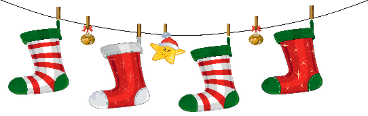 Last day of term- Christmas party-Friday 15th December 2:00-3:15pmAll children are invited to Brampton Pre-school Christmas party. If your child does not attend pre-school on Friday afternoon, please bring them to the setting at 2:00pm. Children are welcome to dress up if they would like to!Merry Christmas from all the team.Last day of term- Christmas party-Friday 15th December 2:00-3:15pmAll children are invited to Brampton Pre-school Christmas party. If your child does not attend pre-school on Friday afternoon, please bring them to the setting at 2:00pm. Children are welcome to dress up if they would like to!Merry Christmas from all the team.Last day of term- Christmas party-Friday 15th December 2:00-3:15pmAll children are invited to Brampton Pre-school Christmas party. If your child does not attend pre-school on Friday afternoon, please bring them to the setting at 2:00pm. Children are welcome to dress up if they would like to!Merry Christmas from all the team.Last day of term- Christmas party-Friday 15th December 2:00-3:15pmAll children are invited to Brampton Pre-school Christmas party. If your child does not attend pre-school on Friday afternoon, please bring them to the setting at 2:00pm. Children are welcome to dress up if they would like to!Merry Christmas from all the team.Date/TopicPlanningPoetry/songsActivityHome cornerTuff trayWeek 130th OctoberHalloween/FireworksPointy HatA little old lady with a tall, pointed hat,Knocked on the door with a rat-a-tat-tat.I peered through the window to see who was there.And off on her broomstick, she flew through the air.K             Twinkle, twinkle/Firework song           Make rockets/Halloween suncatchersWitches/wizards Den making potionsRoom on the broom story and resources.Week 26th NovemberLooking after our teethRemembrance Day Sunday 12th NovLittle donkey5 mince pies in the baker’s shopBrushing teeth sequencing.Make poppies.Dentist areaOral health resourcesWeek 313th NovemberLooking after our teethDiwali - festival of lights2023 startNativity preparationOrganise costumesLittle lights are burning bright.Mary had a baby.When Santa got stuck up the chimneyMon-ThursDiya candlesRangoli patternsFriday, decorate PudseyKitchen/homecleaningRangoli patternsFriday 17th Nov- Pudsey bear dayWeek 420th NovemberNativity preparationWall display- Create advent calendar.Write letter to Father Christmas- hand in at turning on at Christmas lights festival – Portishead.Twinkle, twinkleLittle donkey5 mince pies in the baker’s shopJingle bells We wish you a Merry ChristmasMary had a baby.When Santa got stuck up the chimneyJingle bellsSewing stockings Christmas decorations for the treeChristmas toy shopSort festive colours. Red, green, white?Use various resources fabric and textures.Week 527th NovemberNativity practicePut up Christmas decorations/ Christmas tree.Twinkle, twinkleLittle donkey5 mince pies in the baker’s shopMary had a baby.When Santa got stuck up the chimneyJingle bells We wish you a Merry ChristmasChristmas decorationCompletion to hang on tree.Nativity sceneDraw tree outline on tuff tray. Surround with resources to enable children to design/decorate.Week 64th DecemberWednesday 6th December NativitySt Peter’s Church-Portishead 4:15-5:00pmRaffle to be drawn by committee.12 days of Christmas –Parent participation.Make Christmas cardsNativity sceneStick man story and resourcesWeek 711th DecemberChristmas maths Christmas lettersChristmas party 15th DecemberBrampton 2:00-3:15pm Party- all children are invited.Christmas songsBake gingerbread person/reindeer.Santa’ workshopChristmas phonicsSATPINLittle DonkeyTwinkle, twinkle little starMary had a baby.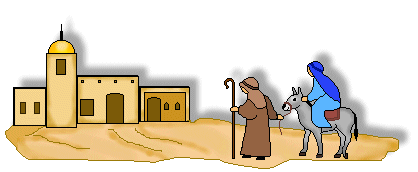 Little donkey, little donkey on the dusty road, Got to keep on plodding onward, with your precious load.Been a long-time little donkey, through the winter’s night.Don’t give up now little donkey Bethlehem’s in sight.Ring out those bells tonight, Bethlehem, Bethlehem.Follow that star tonight, Bethlehem, Bethlehem.Little donkey, little donkey, had a heavy day,Little donkey carry Mary safely on her way.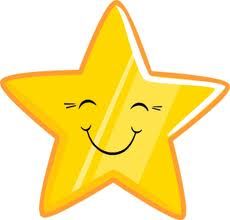 Twinkle, twinkle little star,How I wonder what you are,Up above the world so highLike a diamond in the sky,Twinkle, twinkle little starHow I wonder what you are.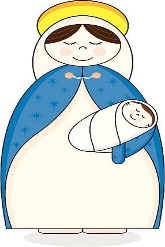 Mary had a baby, yes lord.Mary had a baby, yes, my lord,Mary had baby, yes lord,The people came to worship him in Bethlehem.Where was he born, yes lordWhere was he born, yes, my lordWhere was he born, yes lordThe people came to worship him in Bethlehem.Born in a stable, yes lord,Born in a stable, yes, my lord,Born in a stable, yes lord.The people came to worship him in Bethlehem.Laid him in a manger, yes lord,Laid him in a manger, yes, my lord,Laid him in a manger, yes, lord. and the people came to worship him in Bethlehem.5 Mince piesWhen Santa got stuck up the chimneyJingle bells, jingle bellsWe Wish you Merry Christmas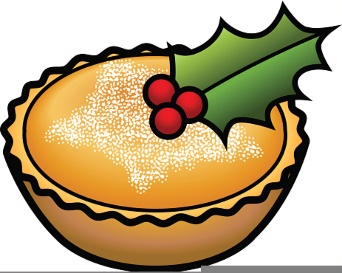 5 Mince pies in the baker’s shop,Big and round with sugar on the top,Along came……with a penny one day,Bought a mince pie and took it away.4 Mince pies in the baker’s shop,Big and round with sugar on the top,Along came……..with a penny one day,Bought a mince pie and took it away.3 Mince pies in the baker’s shopBig and round with sugar on the top,Along came……..with a penny one day,Bought a mince pie and took it away.2 Mince pies in the baker’s shopBig and round with sugar on the topAlong came……..with a penny one day,Bought a mince pie and took it away.1 Mince pies in the baker’s shopBig and round with sugar on the topAlong came……..with a penny one day,Bought a mince pie and took it away.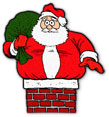 When Santa got stuck up the chimney,He began to shout.You girls and boys,Won’t get any toys,If you don’t pull me out.My beard is black,There’s soot in my sack,My nose is tickling too!When Santa got stuck up the chimneyAchoo, Achoo, achoo.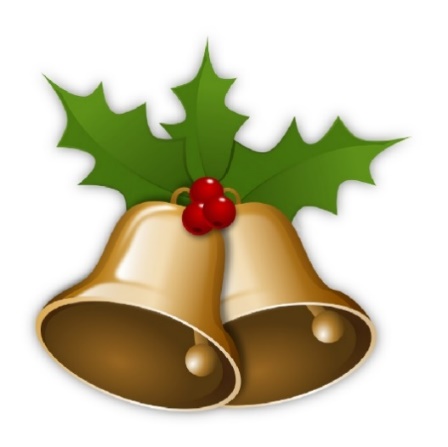 Jingle bells, jingle bells 
jingle all the way! 
O what fun it is to ride 
in a one-horse open sleigh- Hey!
Jingle bells, jingle bells 
jingle all the way! 
O what fun it is to ride 
in a one-horse open sleigh -Hey!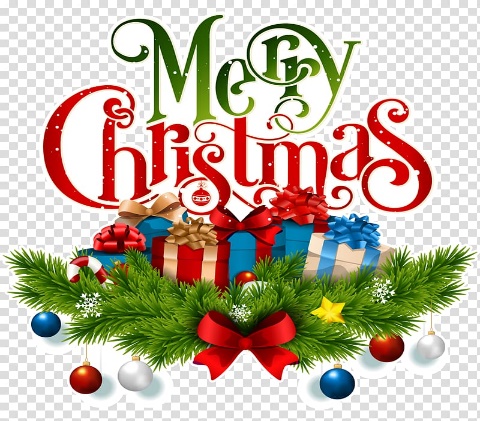 We wish you a merry Christmas,We wish you a merry a Christmas,We wish you a merry Christmas and a happy new year,Good tidings we bring to you and your kin,We wish you a Merry Christmas and a happy new year.(Makaton)https://youtu.be/a-PBixyD_GU12 days of Christmas- parent participation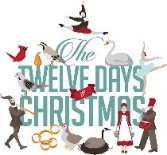 On the first day of Christmas, my true love gave to me a partridge in a pear tree.On the second day of Christmas, my true love gave to me, two turtle doves and a partridge in a pear tree.On the third day of Christmas, my true love gave to me, three French hens, two turtle doves and a partridge in a pear tree.On the fourth day of Christmas, my true love gave to me, four calling birds, three French hens, two turtle doves and a partridge in a pear tree.On the fifth day of Christmas my true love gave to me five Golden rings, four calling birds, Three French hens, two turtle doves and a partridge in a pear tree.On the sixth day of Christmas, my true love gave to me, six geese are laying, five Golden rings, four calling birds, three French hens, two turtle doves and a partridge in a pear tree.On the seventh day of Christmas, my true love gave to me, seven swans are swimming, six geese are laying, five Golden rings, four calling birds, three French hens, two turtle doves and a partridge in a pear tree.On the eighth day of Christmas, my true love gave to me, eight maids are milking, seven swans are swimming, six geese are laying, five Golden rings, four calling birds, three French hens, two turtle doves and a partridge in a pear tree.On the nineth day of Christmas my true love gave to me, nine ladies dancing, eight maids are milking, seven swans are swimming, six geese are laying, five Golden rings, four calling birds, three French hens, two turtle doves and a partridge in a pear tree.On the tenth 10 of Christmas my true love gave to me, ten lords are leaping, nine ladies dancing, eight maids are milking, seven swans are swimming, six geese are laying, five Golden rings, four calling birds, three French hens, two turtle doves and a partridge in a pear tree.On the eleventh day of Christmas my true love gave to me, eleven pipers piping, ten lords are leaping, nine ladies dancing, eight maids are milking, seven swans are swimming, six geese are laying, five Golden rings, four calling birds, three French hens, two turtle doves and a partridge in a pear tree.On the twelfth day of Christmas my true love gave to me, twelve drummers drumming, eleven pipers piping, ten lords are leaping, nine ladies dancing, eight maids are milking, seven swans are swimming, six geese are laying, five Golden rings, four calling birds, three French hens, two turtle doves and a partridge in a pear tree.Portishead Pre-school is a registered charity no. 1180880